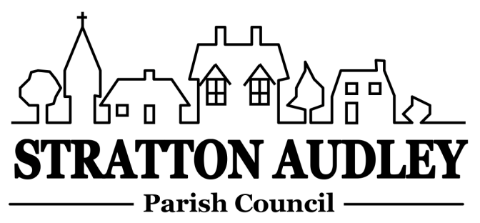 To Members of the Council: you are summoned to attend a meeting of Stratton Audley Parish Council on Wednesday 6th June  2018, in  the Hunt Room of the Red Lion Public House , Stratton Audley at 7.00pm Members of the Public: you are welcome to attend.AGENDAApologies for absence – to receive apologies and to note reasons for absenceDeclarations of interest – to receive any declarations of interest from Councillors relating to items on the Agenda, in accordance with the Council’s Code of ConductPublic participation – to receive other questions and comments from members of the public. To receive and approve the Minutes of the Parish Council Meeting held on Wednesday 2nd May 2018 and Wednesday 9th May 2018 Update on progress from the Minutes – Clerk/Chairman/Councillors will report on progress of outstanding items which do not require further decision – commercial vehicle on Church Street, the Mallories development,  playground repairs, data/email privacy requirements, chicanes in Bicester.FinanceTo receive the financial report – for informationTo consider invoices for payment.To agree the parish Council accounts for 2017/18To agree the Corporate Governance statement for 2018To agree the Audit Exemption certificate for 2018To note the content of the Internal Auditor’s reportParish Matters not otherwise mentioned under section 5 above:Road Maintenance – pot holes  Mezzanine Floor( storage) in the ChurchResilience GrantDog bins/Litter bins upgradeIndividual Councillor roles/responsibilitiesCouncillor email accountsVillage Improvement FundsUn-metalled footpaths and bridleways reportMobile connectivity CLP update – Festival 2018 Planning – ApplicationsNoneAppeal2 Garden Cottages West Street APP/C3105/W/18/3194358DecisionsParish Correspondence received – OCC updateDate for OCC/Parish Councils liaison meeting Reports from meetings –Items for information or next Agenda only – all items for the next agenda to be submitted to the Clerk by 15th June 2018Date of next meeting – 4th July 2018Anne Davies, Clerk to the Council6 Greystones Court, Kidlington Oxon OX51AR	strattonaudley.parishclerk@gmail.com18th May 2018